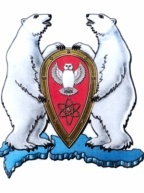 АДМИНИСТРАЦИЯ МУНИЦИПАЛЬНОГО ОБРАЗОВАНИЯ ГОРОДСКОЙ ОКРУГ «НОВАЯ ЗЕМЛЯ»РАСПОРЯЖЕНИЕ«01» октября 2020 г. № 134г. Архангельск-55Об усилении мер по предотвращению распространения новой коронавирусной инфекции (2019-nCoV) Указом Губернатора Архангельской области от 17 марта 2020 года № 28-у на территории Архангельской области введен режим повышенной готовности для органов управления и сил Архангельской территориальной подсистемы единой государственной системы предупреждения и ликвидации чрезвычайных ситуаций до особого распоряжения.Во исполнение Указа Губернатора Архангельской области от 17 марта 2020 года № 28-у с целью усиления мер по противодействию завозу и распространению на территории муниципального образования городской округ «Новая Земля» новой коронавирусной инфекции (2019-nCoV), в связи с усилением интенсивности распространения коронавирусной инфекции, р а с п о р я ж а ю с ь:1. Руководителям органов местного самоуправления, муниципальных предприятий и учреждений:- усилить контроль за осуществлением мероприятий, направленных на выявление работников с признаками инфекционного заболевания (повышенная температура тела, кашель, насморк) и недопущение нахождения таких работников на рабочем месте;- усилить контроль за соблюдением сотрудниками масочного режима (использования средства индивидуальной защиты - лицевой маски);- усилить контроль за проведением ежедневной дезинфекции помещений;- обеспечить запас дезинфицирующих средств и средств индивидуальной защиты (перчатки, лицевые маски);- размещать информационные материалы по профилактике новой коронавирусной инфекции всеми доступными способами;- по возможности применять дистанционные способы проведения собраний, совещаний, заседаний комиссий, рабочих групп и иных подобных мероприятий, максимально ограничить количество их участников;- осуществлять прием граждан по предварительной записи по телефону, предусмотреть возможность консультирования и оказания услуг в дистанционной форме, не допуская при этом ухудшения качества их оказания;- обеспечить информирование работников, выезжающих за пределы муниципального образования «Новая Земля», о необходимости по возвращении прохождения лабораторного исследования на новую коронавирусную инфекцию со сроком действия справки в течение 3 календарных дней со дня забора биоматериала;- проверять наличие медицинских документов, подтверждающих отрицательный результат лабораторного исследования на новую коронавирусную инфекцию;- оборудовать места общего пользования автоматическими сенсорными дозаторами дезинфицирующих средств для обработки рук.2. Руководителям муниципальных образовательных учреждений дополнительно:- обеспечить работу образовательных учреждений с соблюдением санитарно-эпидемиологических правил СП 3.1/2.4.3598-20 «Санитарно-эпидемиологические требования к устройству, содержанию и организации работы образовательных. организаций и других объектов социальной инфраструктуры для детей и молодежи в условиях распространения новой коронавирусной инфекции (COVID-19)», утвержденных постановлением Главного государственного санитарного врача Российской Федерации от 30 июня 2020 года № 16;- усилить контроль за проведением мероприятий по выявлению обучающихся (воспитанников) с признаками инфекционного заболевания (повышенная температура тела, кашель, насморк) и недопущению нахождения их на учебных местах;- усилить контроль за обеспечением ежедневной дезинфекции помещений, контактных поверхностей с применением дезинфицирующих средств вирулицидного действия в соответствии с инструкцией по их применению в соответствии с графиками обработки;- обеспечить запас дезинфицирующих средств и средств индивидуальной защиты (перчатки, лицевые маски, бахилы); - обязать сотрудников (преподавателей, воспитателей, административно- технический персонал) использовать средства индивидуальной защиты (лицевые маски) при нахождении вне классов (групп);- не допускать посещение образовательных учреждений родителями (законными представителями) без использования средств индивидуальной защиты - лицевой маски, перчаток, бахил.3. Руководителю МУП ТД «Причал» дополнительно: - усилить контроль соблюдения в период неблагополучной эпидемиологической ситуации по новой коронавирусной инфекции рекомендаций по организации работы салонов красоты и парикмахерских с целью недопущения заноса и распространения новой коронавирусной инфекции (COVID-19), утвержденных руководителем Федеральной службы по надзору в сфере защиты прав потребителей и благополучия человека 21 апреля 2020 года, а также рекомендаций по профилактике новой коронавирусной инфекции (COVID-19) в предприятиях торговли МР 3.1/2.3.5.0191-20, утвержденных руководителем Федеральной службы по надзору в сфере защиты прав потребителей и благополучия человека 01 июня 2020 года.4. Руководителю МБУ «АвтоЭнергия» дополнительно:- усилить контроль за организацией проведения влажной уборки мест общего пользования муниципального многоквартирного дома, обработку контактных поверхностей (дверных ручек, перил и других контактных поверхностей) с применением дезинфицирующих средств вирулицидного действия в соответствии с инструкцией по их применению;- усилить контроль за дезинфекцией салонов автотранспортных средств с использованием дезинфекционных средств, обладающих вирулицидным действием, а также контроль соблюдения пассажирами масочного режима и социальной дистанции.5. Запретить нахождение граждан без средств индивидуальной защиты (лицевых масок) в торговых организациях, почтовом отделении, отделениях банков, медицинских организациях (при ожидании приема) и иных помещениях по оказанию услуг населению.6. Гражданам, проживающим или временно находящимся на территории муниципального образования «Новая Земля»: - воздерживаться от посещения мест массового скопления людей; - в случае любого ухудшения состояния здоровья незамедлительно обращаться за медицинской помощью без посещения медицинских организаций; - соблюдать масочный режим (использование средства индивидуальной защиты - лицевой маски (одноразовой или многоразовой), режим социального дистанцирования при нахождении в общественных местах и помещениях.7. Редакционному отделу через СМИ (газета «Новоземельские вести», интернет-сайт муниципального образования «Новая Земля») обеспечить информирование населения о мерах по предотвращению распространения на территории муниципального образования «Новая Земля» новой коронавирусной инфекции, в том числе о необходимости соблюдения требований настоящего распоряжения.8. Распоряжение довести до муниципальных служащих, руководителей муниципальных учреждений и предприятий; оказывать содействие гражданам и должностным лицам в выполнении требований настоящего распоряжения.9. Распоряжение подлежит размещению на официальном интернет-сайте муниципального образования и газете «Новоземельские вести».10. Контроль за исполнением распоряжения оставляю за собой.И. о. главы муниципального образования				           И.В. Шевченко